关于参加新法律法规第四期专题（视频）培训班的通知本院各部门、各基层法院：省法官培训学院定于4月2日（本周四）13：30-15：30分，举办新法律法规第四期专题（视频）培训班，培训通过手机钉钉软件直播授课。培训内容为新修《党和国家机关基层组织工作条例》解读，授课人：吉林省委党校党建教研部主任丁彬。现将相关事项通知如下：一、培训对象中      院：机关党委，每个部门选派一名党员参训；各基层法院：机关党委，每个部门选派一名党员参训。二、培训要求1.各部门内勤、各院培训联络员要督促本单位参训学员用手机或电脑下载钉钉软件注册，并扫描二维码进入“新法律法规第四期专题（视频）培训班”群。   2.方法步骤。步骤一：下载“钉钉”软件并安装。步骤二：注册登录，通过输入手机号，收到验证码按时限输入，设置密码并牢记，通过支付宝或身份证实名认证，完成注册。步骤三：打开钉钉软件点击右上角加号，再点击扫一扫，扫描二维码入群，即可观看直播授课。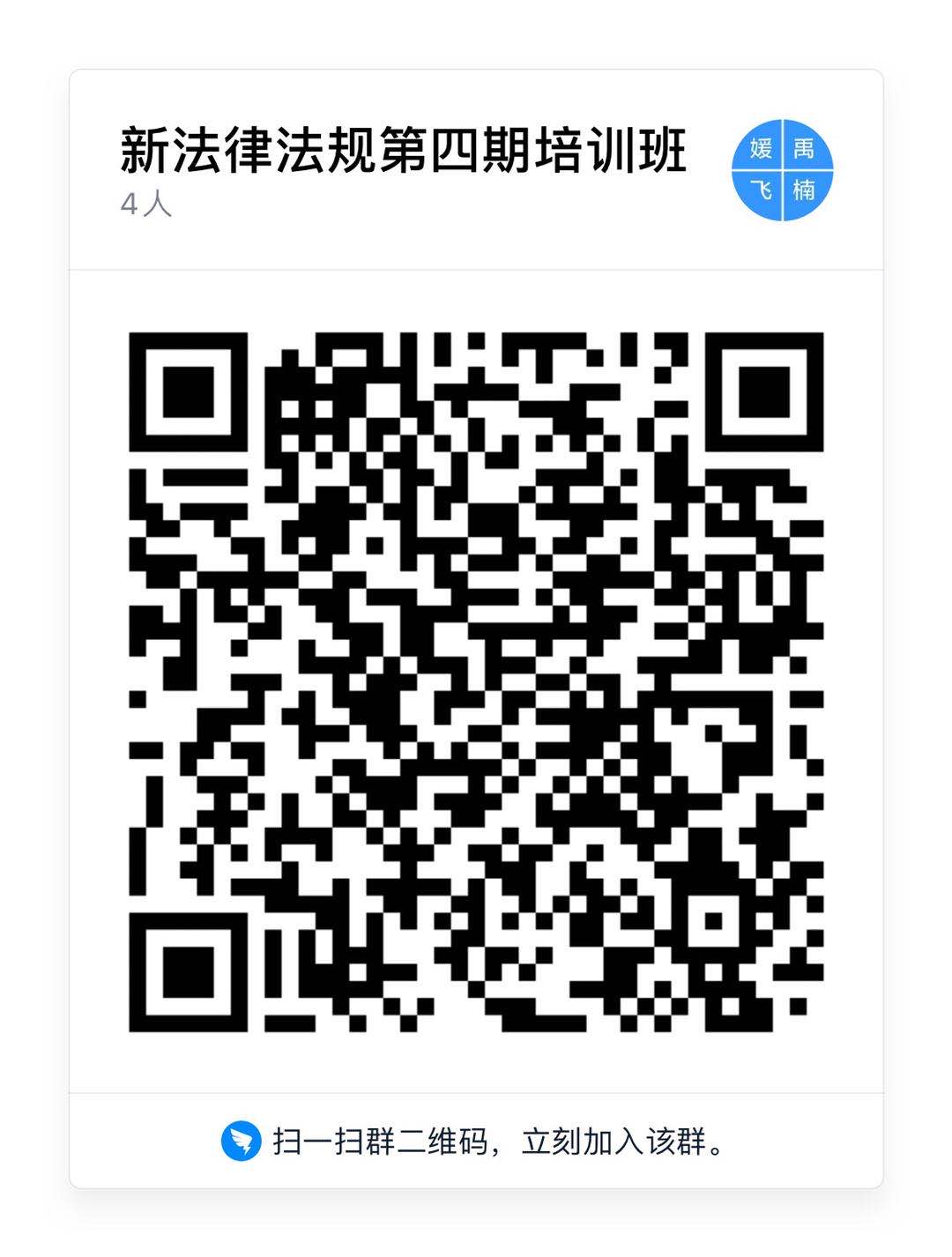 3.请参训学员务必于4月1日（本周三）前完成软件注册并扫描二维码进入“新法律法规第四期专题（视频）培训班”群。4月2日（本周四）13:30培训开播，请参训学员确保网络安全畅通，准时登录钉钉进入培训群，点击观看直播授课。4.各院技术部门要提供技术保障并指导参训学员下载钉钉软件完成注册，加入培训群。5.各部门内勤、各院培训联络员于4月1日（本周三）中午前将本单位参训人员部门及姓名、人数汇总后报中院宣教处齐文聪处。省法官学院联系人：汤媛媛 13756475171杨腾飞 13756165511                  刘兆楠 15506000885市法院培训联络员：齐文聪 13644405802                     市法院政治部                          2020年3月31日